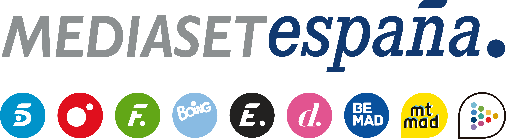 Madrid, 15 de junio de 2023Marta Flich presentará la nueva edición de ‘GH VIP’, que regresará en otoño a TelecincoUn grupo de concursantes famosos protagonizará la nueva edición de la versión VIP del reality, que formará parte de las grandes novedades de programación de la cadena para la próxima temporada.Marta Flich asumirá próximamente el reto más importante de su carrera en televisión: se pondrá al frente de la nueva edición de ‘GH VIP’, que ya prepara su regreso a Telecinco en otoño.Producida en colaboración con Zeppelin (Banijay Iberia), la nueva edición del reality abrirá de nuevo las puertas de la emblemática casa de Guadalix de la Sierra para acoger la convivencia de un grupo de participantes famosos con un gran objetivo: sorprender, manteniendo la esencia del formato, tanto a sus protagonistas como a los espectadores con giros en su dinámica y novedades en su mecánica.La nueva edición de ‘GH VIP’ supondrá el regreso del formato que cambió la historia de la televisión en plena transición hacia el siglo XXI y que trajo consigo el nacimiento de todo un género, el del reality show, que ha derivado en innumerables versiones y adaptaciones internacionales. Con 66 adaptaciones y 550 ediciones producidas en todo el mundo desde su estreno en 1999, ‘Big Brother’ continúa siendo un fenómeno televisivo global y en 2022 registró su año de mayor éxito internacional con el lanzamiento de 33 ediciones en 26 mercados distintos. Además, la versión VIP fue reconocida también en 2022 como ‘Spin-off del año’ por la consultora internacional K7 Media tras su desarrollo en 17 territorios. Kosovo es el último mercado al que ha llegado ‘Big Brother’, que también desembarcará por primera vez en Chile y regresará con una nueva edición a Reino Unido. Por último, las cuentas en redes sociales del formato acumulan 90 millones de seguidores en todo el mundo.